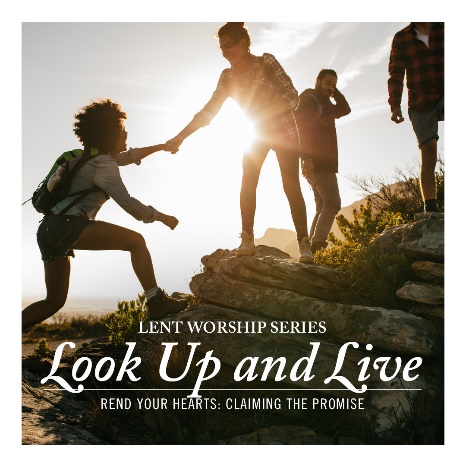    RSVP for in person worship here:  Attend online here: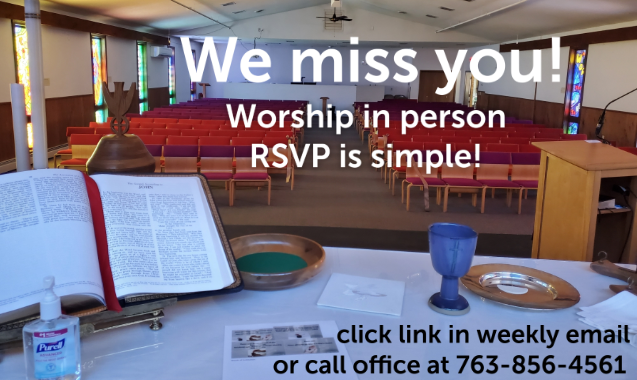      Why do we have to reserve seats? Churches are still under mandates for limited capacity.RSVP is simple.  Imagine coming to worship and being told there isn’t enough room.  Asking everyone to simplyRSVP seems the most gracious way to make sure no one has to be turned away on a Sunday morning.  RSVP responses also determine if we need to add more worship times.  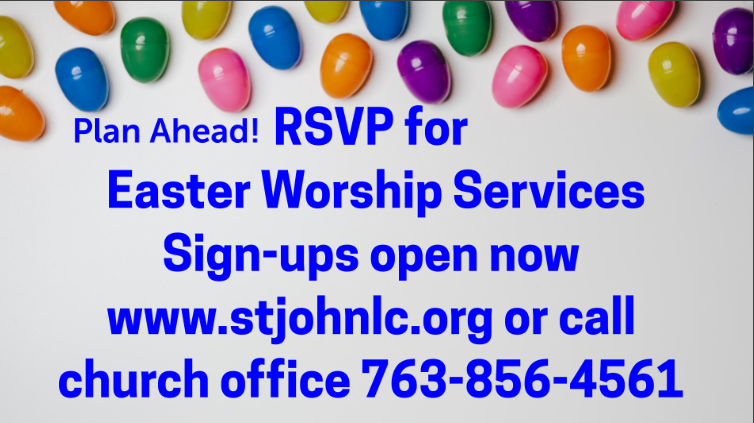 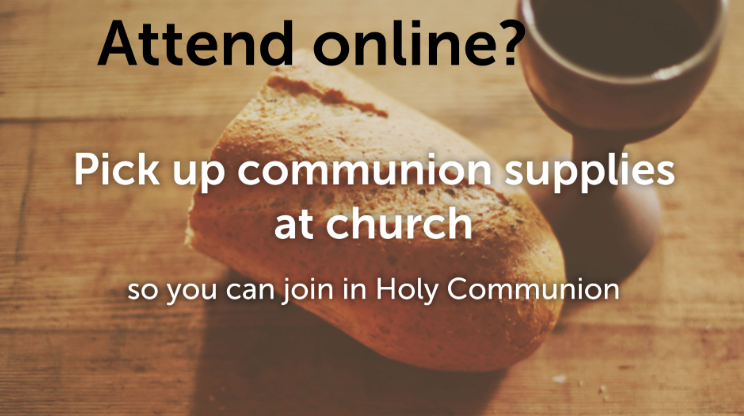 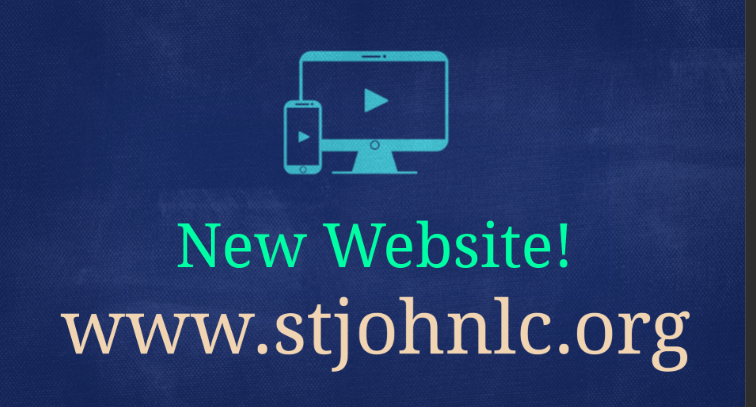 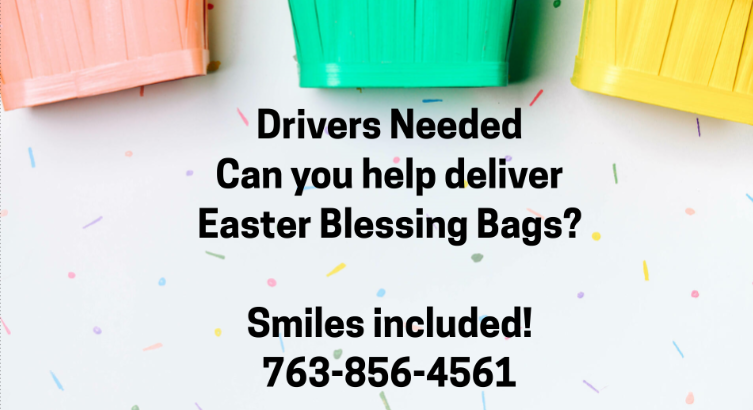 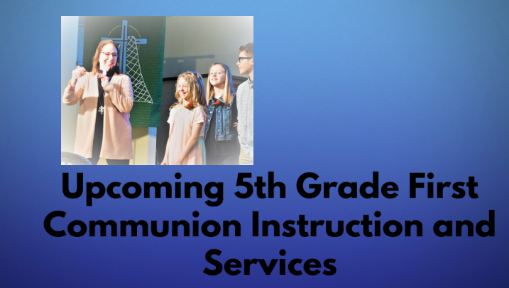 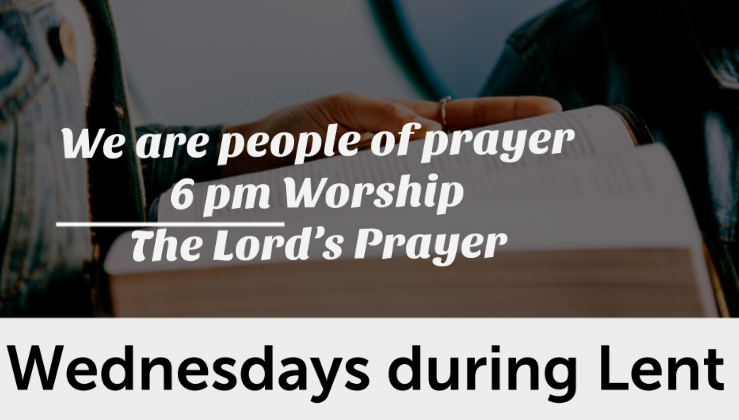 RSVP for in person worship here:                Worship in person  Attend online here: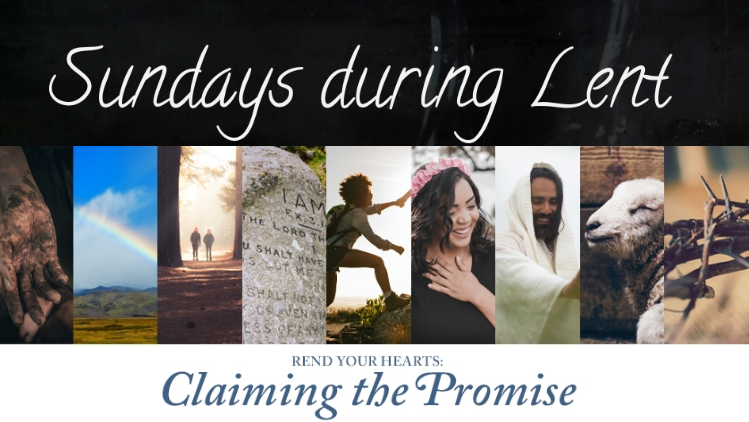 